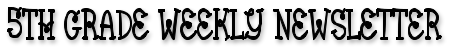 September 12 -16, 2011                                                                                              Volume 4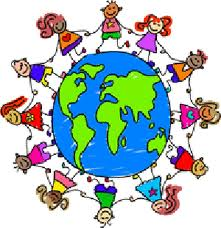 